Приложение №5 Положения об осуществлении ЗАО ВТБ Специализированный депозитарий мероприятий с целью соответствия требованиям законодательства об особенностях осуществления финансовых операций с иностранными налогоплательщиками и оказания финансовых услуг налоговым резидентам иностранных государств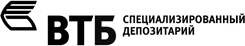 Уважаемый Клиент,В данной форме необходимо заполнить все пункты по порядку, если только в комментариях к пунктам не указано иное.ЧАСТЬ 3. ПОДТВЕРЖДЕНИЕ И ПОДПИСЬ. Я подтверждаю, что я являюсь владельцем счета (или обладаю полномочиями для подписания данной Формы от имени владельца счета), указанным в данной Форме.Я заявляю, что информация, указанная в настоящей форме, является достоверной. Я понимаю, что я несу ответственность за предоставление ложных и заведомо недостоверных сведений в соответствии с применимым законодательством.В случае изменения идентификационных сведений, представленных в рамках данной формы, я  предоставлю обновленную информацию в ЗАО ВТБ Специализированный депозитарий не позднее 30 дней с момента изменения сведений. (подпись)ПриложениеУважаемый Клиент,Для целей корректного заполнения отдельных полей данной формы  просим Вас проанализировать дополнительную информацию.Пункт 1 статьи 142.2 и пунктом 1 статьи 142.4 Налогового кодекса Российской Федерации обязывают ЗАО ВТБ Специализированный депозитарий собирать и включать в отчетность определенные сведения о налоговом резидентстве клиентов и выгодоприобретателей.Пункт 2 статьи 142.4 Налогового кодекса Российской Федерации обязывают клиента представлять информацию в отношении самих себя, выгодоприобретателей запрашиваемую ЗАО ВТБ Специализированный депозитарий.Налоговое резидентство определяется как страна/юрисдикция проживания. Особые условия могут сделать Вас налоговым резидентом другого государства или налоговым резидентом нескольких государств (двойной резидент). Налоговый резидент иностранного государства – лицо, являющееся налоговым резидентом иностранного государства (иностранных государств) или территории (территорий) или в отношении которого есть основания полагать, что оно является налоговым резидентом иностранного государства (иностранных государств) или территории (территорий). Общая информация о законодательстве FATCAFATCA - закон США (далее – Закон), установленный Главой 4 Налогового Кодекса США (далее НК США) и Инструкцией Казначейства США по исполнению требований Главы 4 НК США, который обязывает все неамериканские финансовые институты идентифицировать клиентов и передавать информацию по их счетам в налоговую службу США (Internal Revenue Service, IRS, далее – НС США). В случае неисполнения требований закона FATCA со стороны ЗАО ВТБ Специализированный депозитарий или клиента ЗАО ВТБ Специализированный депозитарий, предусмотрено применение мер воздействия.В случае возникновения у Вас вопросов относительно действия закона и его применения, просим Вас обратиться к веб-сайту Налоговой Службы США (http://www.irs.gov).Определение налогового резидента СШАВ соответствии с условиями Закона, физические лица признаются налоговыми резидентами США, если выполняется одно из следующих условий:Физическое лицо является гражданином США;Физическое лицо имеет разрешение на постоянное пребывание в США (карточка постоянного жителя (форма I-551 (Green Card)); Физическое лицо соответствует критериям «Долгосрочного пребывания».Критерии «Долгосрочного пребывания» на территории СШАФизическое лицо признается налоговым резидентом США, если оно находилось на территории США не менее 31 дня в течение текущего календарного года и не менее 183 дней в течение 3 лет, включая текущий год и два непосредственно предшествующих года. При этом сумма дней, в течение которых физическое лицо присутствовало на территории США в текущем году, а также двух предшествующих годах, умножается на установленный коэффициент:коэффициент  для текущего года равен 1 (т.е. учитываются все дни, проведенные в США в текущем году);коэффициент предшествующего года равен 1/3 и коэффициент позапрошлого года 1/6. Пример: Вы провели на территории США в 2013 г. 130 дней, в 2012 г. – 120 дней, в 2011 г. – 120 дней. Таким образом, подсчет будет произведен следующим образом: (130 + 120*1/3 + 120*1/6)=190. Поскольку общее количество дней превышает в сумме 183, и в текущем году Вы провели более в США 31 день, то в 2013 г. Вы будете признаны налоговым резидентом США.Обращаем Ваше внимание на то, что Резидентами США не признаются учителя, студенты, стажеры, временно присутствовавшие на территории США на основании виз F, J, M или Q Общая информация о законодательстве CRSCRS - Common Reporting Standard, стандарт по автоматическому обмену налоговой информацией, разработанный Организацией экономического сотрудничества и развития (the Organisation for Economic Co-operation and Development Common Reporting Standard).В соответствии с требованиями Федерального закона от 27.11.2017 № 340-ФЗ «О внесении изменений в часть первую Налогового кодекса Российской Федерации в связи с реализацией международного автоматического обмена информацией и документацией по международным группам компаний» (далее-Федеральный закон № 340-ФЗ), который обязывает организации финансового рынка проводить процедуры по выявлению среди своих клиентов, их выгодоприобретателей, и/или лиц, прямо или косвенно их контролирующих, иностранных налоговых резидентов и направлять отчетность в ФНС России в целях соответствия Российской Федерации. В случае возникновения у Вас вопросов относительно действия Федерального закона № 340-ФЗ и его применения, просим Вас обратиться к веб-сайту Федеральной Налоговой Службы https://www.nalog.ruИнформация для заполнения Части 2 ФормыЛицо, прямо или косвенно контролирующее клиента (Бенефициарный владелец) - физическое лицо, которое в конечном счете прямо или косвенно (через третьих лиц) владеет (имеет преобладающее участие более 25 процентов в капитале) клиентом либо имеет возможность контролировать действия клиента. Лицом, прямо или косвенно контролирующим клиента - физическое лицо, считается само это лицо, за исключением случаев, если имеются основания полагать, что существуют иные физические лица, прямо или косвенно контролирующие клиента - физическое лицо.Выгодоприобретатель - лицо (структура без образования юридического лица), к выгоде которого действует клиент, в том числе на основании агентского договора, договора поручения, договора комиссии и договора доверительного управления.Пассивная нефинансовая организация – организация или структура без образования юридического лица, не являющаяся организацией финансового рынка и не соответствующая признакам организации, осуществляющей активную деятельность, а также организация финансового рынка, зарегистрированная в государстве (территории), не включенном в список государств (территорий), с которыми РФ активировала автоматический обмен финансовой информацией в налоговых целях, размещенный на официальном сайте уполномоченного органа, основной доход которой происходит от инвестиций или торговли финансовыми активами, и которая управляется иной организацией финансового рынка. Виды доходов, полученных от пассивной деятельности:дивиденды; процентный доход (или иной аналогичный доход); доходы от сдачи в аренду или в субаренду имущества;доходы от использования прав на объекты интеллектуальной собственности; периодические страховые выплаты (аннуитеты); превышение доходов над расходами в результате осуществления операций с ценными бумагами и производными финансовыми инструментами (за исключением доходов, полученных в результате осуществления основной деятельности); превышение доходов от операций с иностранной валютой (положительные курсовые разницы) над расходами от операций с иностранной валютой (отрицательные курсовые разницы);доходы, полученные в рамках договора добровольного страхования жизни; иные доходы, аналогичные доходам от пассивной деятельности.Признаки организации, осуществляющей активную деятельность: за предшествующий календарный год менее 50% доходов клиента составляют доходы от пассивной деятельности в соответствии с определением настоящей Инструкции и менее 50% активов клиента (оцениваемых по рыночной или балансовой стоимости) относятся к активам, используемым для извлечения доходов от пассивной деятельности;акции клиента обращаются на организованных торгах в РФ и на иностранных биржах;клиент является Центральным банком, государственным учреждением, международной организацией или на 100% принадлежит указанным организациям;клиент создан с целью прямого владения акциями (долями) организаций, которые не являются организациями финансового рынка, или для целей финансирования таких организаций, за исключением клиентов, владеющих или осуществляющих финансирование таких организаций исключительно в инвестиционных целях;клиент является вновь созданной организацией;клиент не являлся организацией финансового рынка в течение предыдущих 5 лет и находится в процессе ликвидации, банкротства или реорганизации в целях продолжения или возобновления коммерческой деятельности, за исключением деятельности, осуществляемой организацией финансового рынка;клиент является некоммерческой организацией.Данная Форма будет оставаться действительной кроме случаев смены обстоятельств в отношении информации (например, налоговый статус и иные сведения, делающие данную Форму неверной или незаполненной). В таком случае, Вы должны уведомить ЗАО ВТБ Специализированный депозитарий и предоставить обновленную Форму.Служебная часть Приложения 5 (заполняется работником ЗАО ВТБ Специализированный депозитарий)Клиент________________________________________________________________________________________________Подлежит ли Клиент контролю по CRS:1.   ДА, Клиент подлежит контролю по CRS, уточните:А.  Клиент  является налоговым резидентом _______________________________(укажите  государство/территорию ).Б.  Клиент  является гражданином РФ, при этом является налоговым резидентом иностранного государства__________________________________________________________(укажите  государство/территорию).В.  Клиент  не является налоговым резидентом ни в одном государстве_____________________________(укажите реквизиты подтверждающего документа, полученного от клиента). Г.   Бенефициарный владелец, является налоговым резидентом ___________________________________(укажите государство/территорию).Д.   Выгодоприобретатель, является налоговым резидентом ______________________________________(укажите  государство/территорию).2.   НЕТ, Депонент не подлежит контролю по CRS.Подлежит ли Клиент  контролю по FATCA:  ДА, Клиент является налоговым резидентом США, уточните:  1. Клиент является гражданином США.  2. Клиент имеет разрешение на постоянное место пребывание.  3. Клиент соответствует критерию «Долгосрочного пребывания».  	  4. Клиент не предоставилсвои сведения для целей FATCA.    НЕТ, Депонент не подлежит контролю по FATCA.Форма самосертификации для целей выявления налоговых резидентов иностранных государств для клиентов – физических лиц и индивидуальных предпринимателей, их выгодоприобретателях и (или) лицах, прямо или косвенно их контролирующих,  ЧАСТЬ 1. СВЕДЕНИЯ О КЛИЕНТЕЧАСТЬ 1. СВЕДЕНИЯ О КЛИЕНТЕЧАСТЬ 1. СВЕДЕНИЯ О КЛИЕНТЕЧАСТЬ 1. СВЕДЕНИЯ О КЛИЕНТЕ1)Фамилия, имя и (при наличии) отчество на русском и английском  языках2)Дата и место рождения3)Адрес места жительства (регистрации) или места пребывания4)Государство (территория) налогового резидентства5) Страна/юрисдикция налогового резидентства и соответствующий TIN (или его аналог)Причина A – страна/юрисдикция налогового резидентства не присваивает TIN.Причина B – владелец счета не может по иным причинам получить TIN или его аналог (пожалуйста напишите ниже точное объяснение, если вы не можете предоставить TIN___________________________________________________________________________).Причина С – предоставление TIN необязательно (если право Вашей юрисдикции не содержит требования о сборе данных о TIN).5) Страна/юрисдикция налогового резидентства и соответствующий TIN (или его аналог)Причина A – страна/юрисдикция налогового резидентства не присваивает TIN.Причина B – владелец счета не может по иным причинам получить TIN или его аналог (пожалуйста напишите ниже точное объяснение, если вы не можете предоставить TIN___________________________________________________________________________).Причина С – предоставление TIN необязательно (если право Вашей юрисдикции не содержит требования о сборе данных о TIN).5) Страна/юрисдикция налогового резидентства и соответствующий TIN (или его аналог)Причина A – страна/юрисдикция налогового резидентства не присваивает TIN.Причина B – владелец счета не может по иным причинам получить TIN или его аналог (пожалуйста напишите ниже точное объяснение, если вы не можете предоставить TIN___________________________________________________________________________).Причина С – предоставление TIN необязательно (если право Вашей юрисдикции не содержит требования о сборе данных о TIN).5) Страна/юрисдикция налогового резидентства и соответствующий TIN (или его аналог)Причина A – страна/юрисдикция налогового резидентства не присваивает TIN.Причина B – владелец счета не может по иным причинам получить TIN или его аналог (пожалуйста напишите ниже точное объяснение, если вы не можете предоставить TIN___________________________________________________________________________).Причина С – предоставление TIN необязательно (если право Вашей юрисдикции не содержит требования о сборе данных о TIN).6) Являетесь ли Вы налоговым резидентом США?(в том числе на основании гражданства США, наличия разрешения на постоянное пребывание в США (карточка постоянного жителя – форма I-551 (Green Card)), соответствия критериям «Долгосрочного пребывания», подробнее смотрите Приложение)6) Являетесь ли Вы налоговым резидентом США?(в том числе на основании гражданства США, наличия разрешения на постоянное пребывание в США (карточка постоянного жителя – форма I-551 (Green Card)), соответствия критериям «Долгосрочного пребывания», подробнее смотрите Приложение)6) Являетесь ли Вы налоговым резидентом США?(в том числе на основании гражданства США, наличия разрешения на постоянное пребывание в США (карточка постоянного жителя – форма I-551 (Green Card)), соответствия критериям «Долгосрочного пребывания», подробнее смотрите Приложение) нет, я не являюсь налоговым резидентом США да, я являюсь налоговым резидентом США и даю согласие ЗАО ВТБ Специализированный депозитарий на предоставление Налоговой Службе США/лицу, исполняющему функции налогового агента в соответствии с законодательством FATCA данных обо мне, необходимых для заполнения установленных Налоговой Службой США форм отчетности.7) Фамилия, имя и (если имеется) отчество на языке государства (территории) налогового резидентства в соответствии с документами, удостоверяющими личность 7) Фамилия, имя и (если имеется) отчество на языке государства (территории) налогового резидентства в соответствии с документами, удостоверяющими личность 7) Фамилия, имя и (если имеется) отчество на языке государства (территории) налогового резидентства в соответствии с документами, удостоверяющими личность ЧАСТЬ 2. СВЕДЕНИЯ О ВЫГОДОПРИОБРЕТАТЕЛЯХЧАСТЬ 2. СВЕДЕНИЯ О ВЫГОДОПРИОБРЕТАТЕЛЯХЧАСТЬ 2. СВЕДЕНИЯ О ВЫГОДОПРИОБРЕТАТЕЛЯХЧАСТЬ 2. СВЕДЕНИЯ О ВЫГОДОПРИОБРЕТАТЕЛЯХЧАСТЬ 2. СВЕДЕНИЯ О ВЫГОДОПРИОБРЕТАТЕЛЯХ2.1. Сведения о выгодоприобретателе – физическом лице или индивидуальном предпринимателе (заполняется только клиентами, у которых есть выгодоприобретатель - физическое лицо или индивидуальный предприниматель не являющимися налоговым резидентом ни одного из государств (территорий)2.1. Сведения о выгодоприобретателе – физическом лице или индивидуальном предпринимателе (заполняется только клиентами, у которых есть выгодоприобретатель - физическое лицо или индивидуальный предприниматель не являющимися налоговым резидентом ни одного из государств (территорий)2.1. Сведения о выгодоприобретателе – физическом лице или индивидуальном предпринимателе (заполняется только клиентами, у которых есть выгодоприобретатель - физическое лицо или индивидуальный предприниматель не являющимися налоговым резидентом ни одного из государств (территорий)2.1. Сведения о выгодоприобретателе – физическом лице или индивидуальном предпринимателе (заполняется только клиентами, у которых есть выгодоприобретатель - физическое лицо или индивидуальный предприниматель не являющимися налоговым резидентом ни одного из государств (территорий)2.1. Сведения о выгодоприобретателе – физическом лице или индивидуальном предпринимателе (заполняется только клиентами, у которых есть выгодоприобретатель - физическое лицо или индивидуальный предприниматель не являющимися налоговым резидентом ни одного из государств (территорий)1)1)Фамилия, имя и (при наличии) отчествоФамилия, имя и (при наличии) отчество2)2)Дата и место рожденияДата и место рождения3)3)Адрес места жительства (регистрации) или места пребыванияАдрес места жительства (регистрации) или места пребывания4)4)Государство (территория) налогового резидентстваГосударство (территория) налогового резидентства5) Страна/юрисдикция налогового резидентства и соответствующий TIN (или его аналог)Причина A – страна/юрисдикция налогового резидентства не присваивает TIN.Причина B – владелец счета не может по иным причинам получить TIN или его аналог (пожалуйста, напишите ниже точное объяснение, если вы не можете предоставить TIN___________________________________________________________________________).Причина С – предоставление TIN необязательно (если право Вашей юрисдикции не содержит требования о сборе данных о TIN).	5) Страна/юрисдикция налогового резидентства и соответствующий TIN (или его аналог)Причина A – страна/юрисдикция налогового резидентства не присваивает TIN.Причина B – владелец счета не может по иным причинам получить TIN или его аналог (пожалуйста, напишите ниже точное объяснение, если вы не можете предоставить TIN___________________________________________________________________________).Причина С – предоставление TIN необязательно (если право Вашей юрисдикции не содержит требования о сборе данных о TIN).	5) Страна/юрисдикция налогового резидентства и соответствующий TIN (или его аналог)Причина A – страна/юрисдикция налогового резидентства не присваивает TIN.Причина B – владелец счета не может по иным причинам получить TIN или его аналог (пожалуйста, напишите ниже точное объяснение, если вы не можете предоставить TIN___________________________________________________________________________).Причина С – предоставление TIN необязательно (если право Вашей юрисдикции не содержит требования о сборе данных о TIN).	5) Страна/юрисдикция налогового резидентства и соответствующий TIN (или его аналог)Причина A – страна/юрисдикция налогового резидентства не присваивает TIN.Причина B – владелец счета не может по иным причинам получить TIN или его аналог (пожалуйста, напишите ниже точное объяснение, если вы не можете предоставить TIN___________________________________________________________________________).Причина С – предоставление TIN необязательно (если право Вашей юрисдикции не содержит требования о сборе данных о TIN).	5) Страна/юрисдикция налогового резидентства и соответствующий TIN (или его аналог)Причина A – страна/юрисдикция налогового резидентства не присваивает TIN.Причина B – владелец счета не может по иным причинам получить TIN или его аналог (пожалуйста, напишите ниже точное объяснение, если вы не можете предоставить TIN___________________________________________________________________________).Причина С – предоставление TIN необязательно (если право Вашей юрисдикции не содержит требования о сборе данных о TIN).	2.2. Сведения о выгодоприобретателе – юридическом лице или структуре без образования юридического лица (далее – организация-выгодоприобретатель) – налоговом резиденте иностранного государства (территории)(заполняется только клиентами, у которых есть выгодоприобретатель – юридическое лицо.  не являющееся налоговым резидентом ни одного из государств (территорий)2.2. Сведения о выгодоприобретателе – юридическом лице или структуре без образования юридического лица (далее – организация-выгодоприобретатель) – налоговом резиденте иностранного государства (территории)(заполняется только клиентами, у которых есть выгодоприобретатель – юридическое лицо.  не являющееся налоговым резидентом ни одного из государств (территорий)2.2. Сведения о выгодоприобретателе – юридическом лице или структуре без образования юридического лица (далее – организация-выгодоприобретатель) – налоговом резиденте иностранного государства (территории)(заполняется только клиентами, у которых есть выгодоприобретатель – юридическое лицо.  не являющееся налоговым резидентом ни одного из государств (территорий)2.2. Сведения о выгодоприобретателе – юридическом лице или структуре без образования юридического лица (далее – организация-выгодоприобретатель) – налоговом резиденте иностранного государства (территории)(заполняется только клиентами, у которых есть выгодоприобретатель – юридическое лицо.  не являющееся налоговым резидентом ни одного из государств (территорий)2.2. Сведения о выгодоприобретателе – юридическом лице или структуре без образования юридического лица (далее – организация-выгодоприобретатель) – налоговом резиденте иностранного государства (территории)(заполняется только клиентами, у которых есть выгодоприобретатель – юридическое лицо.  не являющееся налоговым резидентом ни одного из государств (территорий)2.3. Сведения о бенефициарном владельце – «пассивной» организации или структуры без образования юридического лица (далее – организация-выгодоприобретатель)(заполняется только клиентами, у которых есть выгодоприобретатель – юридическое лицо не являющееся налоговым резидентом ни одного из государств (территорий)2.3. Сведения о бенефициарном владельце – «пассивной» организации или структуры без образования юридического лица (далее – организация-выгодоприобретатель)(заполняется только клиентами, у которых есть выгодоприобретатель – юридическое лицо не являющееся налоговым резидентом ни одного из государств (территорий)2.3. Сведения о бенефициарном владельце – «пассивной» организации или структуры без образования юридического лица (далее – организация-выгодоприобретатель)(заполняется только клиентами, у которых есть выгодоприобретатель – юридическое лицо не являющееся налоговым резидентом ни одного из государств (территорий)2.3. Сведения о бенефициарном владельце – «пассивной» организации или структуры без образования юридического лица (далее – организация-выгодоприобретатель)(заполняется только клиентами, у которых есть выгодоприобретатель – юридическое лицо не являющееся налоговым резидентом ни одного из государств (территорий)2.3. Сведения о бенефициарном владельце – «пассивной» организации или структуры без образования юридического лица (далее – организация-выгодоприобретатель)(заполняется только клиентами, у которых есть выгодоприобретатель – юридическое лицо не являющееся налоговым резидентом ни одного из государств (территорий)2.3.2. Сведения о физических лицах, которые в конечном счете прямо или косвенно (через третьих лиц) владеют (имеют преобладающее участие более 25 процентов в капитале организации-выгодоприобретателя) или имеют возможность контролировать действия организации-выгодоприобретателя – бенефициарных владельцах 2.3.2. Сведения о физических лицах, которые в конечном счете прямо или косвенно (через третьих лиц) владеют (имеют преобладающее участие более 25 процентов в капитале организации-выгодоприобретателя) или имеют возможность контролировать действия организации-выгодоприобретателя – бенефициарных владельцах 2.3.2. Сведения о физических лицах, которые в конечном счете прямо или косвенно (через третьих лиц) владеют (имеют преобладающее участие более 25 процентов в капитале организации-выгодоприобретателя) или имеют возможность контролировать действия организации-выгодоприобретателя – бенефициарных владельцах 2.3.2. Сведения о физических лицах, которые в конечном счете прямо или косвенно (через третьих лиц) владеют (имеют преобладающее участие более 25 процентов в капитале организации-выгодоприобретателя) или имеют возможность контролировать действия организации-выгодоприобретателя – бенефициарных владельцах 2.3.2. Сведения о физических лицах, которые в конечном счете прямо или косвенно (через третьих лиц) владеют (имеют преобладающее участие более 25 процентов в капитале организации-выгодоприобретателя) или имеют возможность контролировать действия организации-выгодоприобретателя – бенефициарных владельцах 1)Фамилия, имя и (при наличии) отчествоФамилия, имя и (при наличии) отчество2)Дата и место рожденияДата и место рождения3)Адрес места жительства (регистрации) или места пребыванияАдрес места жительства (регистрации) или места пребывания4)Государство (территория) налогового резидентстваГосударство (территория) налогового резидентства5) Страна/юрисдикция налогового резидентства и соответствующий TIN (или его аналог)Причина A – страна/юрисдикция налогового резидентства не присваивает TIN.Причина B – владелец счета не может по иным причинам получить TIN или его аналог (пожалуйста напишите ниже точное объяснение, если вы не можете предоставить TIN___________________________________________________________________________).Причина С – предоставление TIN необязательно (если право Вашей юрисдикции не содержит требования о сборе данных о TIN).5) Страна/юрисдикция налогового резидентства и соответствующий TIN (или его аналог)Причина A – страна/юрисдикция налогового резидентства не присваивает TIN.Причина B – владелец счета не может по иным причинам получить TIN или его аналог (пожалуйста напишите ниже точное объяснение, если вы не можете предоставить TIN___________________________________________________________________________).Причина С – предоставление TIN необязательно (если право Вашей юрисдикции не содержит требования о сборе данных о TIN).5) Страна/юрисдикция налогового резидентства и соответствующий TIN (или его аналог)Причина A – страна/юрисдикция налогового резидентства не присваивает TIN.Причина B – владелец счета не может по иным причинам получить TIN или его аналог (пожалуйста напишите ниже точное объяснение, если вы не можете предоставить TIN___________________________________________________________________________).Причина С – предоставление TIN необязательно (если право Вашей юрисдикции не содержит требования о сборе данных о TIN).5) Страна/юрисдикция налогового резидентства и соответствующий TIN (или его аналог)Причина A – страна/юрисдикция налогового резидентства не присваивает TIN.Причина B – владелец счета не может по иным причинам получить TIN или его аналог (пожалуйста напишите ниже точное объяснение, если вы не можете предоставить TIN___________________________________________________________________________).Причина С – предоставление TIN необязательно (если право Вашей юрисдикции не содержит требования о сборе данных о TIN).5) Страна/юрисдикция налогового резидентства и соответствующий TIN (или его аналог)Причина A – страна/юрисдикция налогового резидентства не присваивает TIN.Причина B – владелец счета не может по иным причинам получить TIN или его аналог (пожалуйста напишите ниже точное объяснение, если вы не можете предоставить TIN___________________________________________________________________________).Причина С – предоставление TIN необязательно (если право Вашей юрисдикции не содержит требования о сборе данных о TIN).Дата(Дата в формате ДДММГГГГ)(Дата в формате ДДММГГГГ)(Дата в формате ДДММГГГГ)(Дата в формате ДДММГГГГ)Сотрудник КомпанииДолжностьФИОПодписьДатаСотрудник Компании